English Home LearningWc 18th March 2019Due 25th March 2019Expanded Noun Phrases and AdverbialsMeet Pirate Woody Foot. He has travelled the seven seas in search of adventure and treasure. 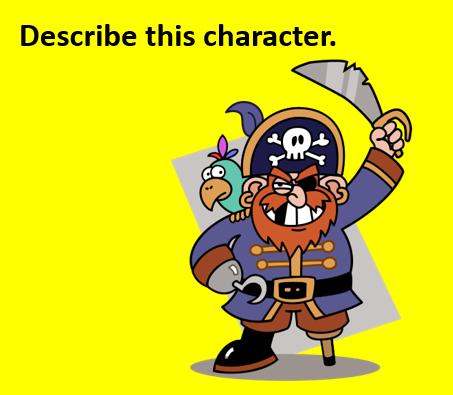 Use your imagination to plan out a voyage for Woody using expanded noun phrases to describe him and adverbials to describe how we has made his journey. Remember to use a mixture of simple, compound and complex sentences, not forgetting the need to punctuate.______________________________________________________________________________________________________________________________________________________________________________________________________________________________________________________________________________________________________________________________________________________________________________________________________________________________________________________________________________________________________________________________________________________________________________________________________________________________________________________________________________________________________________________________________________________________________________________________________________________________________________________________________________________________________________________________________________________________________________________________________________________________________________________________________________________________________________________________________________________________________________________________________________________________________________________________________________________________________________________________________________________________________________________________________________________________________________________________________________________________________________________________________________________________________________________________________________________________________________________________________________________________________________________________________________________________________________________________________________________________________________________________________________________________________________________________________________________________________________________________________________________________________________________________________________